О сотрудничестве с пансионатом «Учитель»Уважаемые коллеги!Пансионат «Учитель», расположенный в г. Ялта республики Крым, микрорайон Васильевка, ул. Ульянова Дмитрия, д.11                                     приглашает на отдых в сезон 2024 года.ЗАЕЗДЫ, рассчитанные на 13 дней:1. 31.05.2024г. - 12.06.2024г.                     7. 23.08.2024г. – 04.09.2024г.2. 14.06.2024г. - 26.06.2024г.                     8. 06.09.2024г. – 18.09.2024г.3. 28.06.2024г. - 10.07.2024г.                     9. 20.09.2024г. – 02.10.2024г.4. 12.07.2024г. - 24.07.2024г.                     10. 04.10.2024г. – 16.10.2024г.5. 26.07.2024 г. – 07.08.2024г.                    11. 18.10.2024г. – 31.10.2024г.6. 09.08.2024г. – 21.08.2024г.Цена одной путевки на 13 дней.ЗАЕЗДЫ, рассчитанные на 6 дней:1. 31.05.2024г. - 05.06.2024г.                       11. 09.08.2024г. – 14.08.2024г.2. 07.06.2024 г. - 12.06.2024г.                       12. 16.08.2024г. – 21.08.2024г.3. 14.06.2024г. - 19.06.2024г.                        13. 23.08.2024г. – 28.08.2024г.4. 21.06.2024г. - 26.06.2024г.                         14. 30.08.2024г. – 04.09.2024г.5. 28.06.2024г. - 03.07.2024г.                         15. 06.09.2024г. – 11.09.2024г.6. 05.07.2024г. – 10.07.2024г.                         16. 13.09.2024г. – 18.09.2024г.7. 12.07.2024г. – 17.07.2024г.                         17. 20.09.2024г. – 25.09.2024г.8. 19.07.2024г. – 24.07.2024г.                         18. 27.09.2024г. – 02.10.2024г.9. 26.07.2024г. – 31.07.2024г.                         19. 04.10.2024г. – 09.10.2024г.10. 02.08.2024г. – 07.08.2024г.                        20. 11.10.2024г. – 16.10.2024 г.Цена одной путевки на 6 дней.Заявки направлять по адресу:298624, г. Ялта, микрорайон Васильевка, ул. Ульянова Дмитрия, д.11.e-mail: panuchitel@gmail.com сайт: panuchitel.ru тел/факс: +7(3654)34-70-55, Сергей Николаевич – 7(978)265-51-58.Заявки на отдых в пансионат «Учитель», предварительно созвонившись, направлять по форме: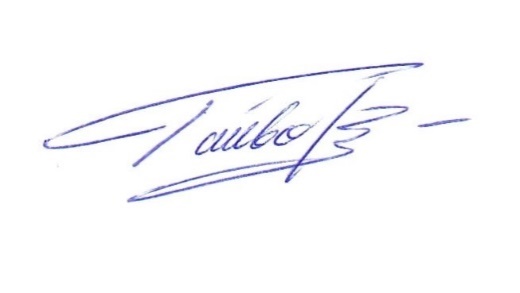 Заместитель Председателя                                		В.В. ГайворонскийИсп. Мазницкая Л.А.,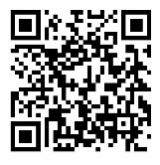 тел. 259-34-12                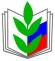 ОБЩЕРОССИЙСКИЙ ПРОФСОЮЗ ОБРАЗОВАНИЯКРАСНОДАРСКАЯ КРАЕВАЯ ОРГАНИЗАЦИЯ ПРОФЕССИОНАЛЬНОГО СОЮЗА РАБОТНИКОВ НАРОДНОГО ОБРАЗОВАНИЯ И НАУКИ РОССИЙСКОЙ ФЕДЕРАЦИИ(КРАСНОДАРСКАЯ КРАЕВАЯ ОРГАНИЗАЦИЯ ОБЩЕРОССИЙСКОГО ПРОФСОЮЗА ОБРАЗОВАНИЯ)ЗАМЕСТИТЕЛЬ ПРЕДСЕДАТЕЛЯ350000, г. Краснодар, ул. Красноармейская, 70 тел. 8(861) 259-59-12; факс 8(861) 259-75-95http://www.профсоюзобразования.рф , e-mail: kraikom@kubanprofobr.ru ОКПО 02599797  ОГРН 1022300005386 ИНН/КПП 2310020628/231001001                       от 10.06.2024 г. № 02-03/243на № _______ от ____________Председателям территориальных организаций Профсоюза,                                                         первичным профсоюзным организациям высшего и среднего профессионального образованияКатегория номеровДля членов Общероссийского Профсоюза образованияДля членов Общероссийского Профсоюза образованияПериод отдыхаиюнь, сентябрьс 28.06. по 21.08. 3-х местные номера с удобствами на этаже20000,00 руб.22000,00 руб.3-х(4-х) местные номера со всеми удобствами22500,00 руб27000,00 руб.Номера полулюкс (2-х местные)25000,00 руб.33000,00 руб.2-х местное размещение в 3-х местном номере23500,0027500,00 руб.Категория номеровДля членов Общероссийского Профсоюза образованияДля членов Общероссийского Профсоюза образованияПериод отдыхаиюнь, сентябрьс 28.06. по 21.08. 3-х местные номера с удобствами на этаже9500,00 руб.10500,00 руб.3-х(4-х) местные номера со всеми удобствами10500,00 руб12500,00 руб.Номера полулюкс (2-х местные)11500,00 руб.15500,00 руб.2-х местное размещение в 3-х местном номере11000,0013000,00 руб.ТерриторияФИОСроки заездаКатегория номера